January Conference 2018 Choices Form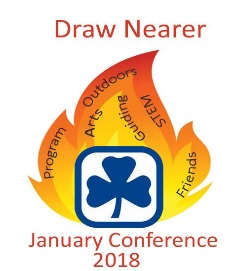 Name: __________________________________   Contact information: ________________________Friday evening January 20 7:00 – 8:15 p.m.  	Choose one:Thinking Day - WAGGGS 2018The More the MerrierZen tanglesFree to be Me (Sp, Br, Gu)Join in the GameWhat can I do with all those crests?Sing song for Sparks & Brownies                                               PADI-Scuba Diving6-10 p.m. Planet Scuba/YMCA ($35 prepaid)Saturday, January 21:  MORNING9:00 a.m. – 10:15 a.m.       Choose one:      (Program Related)Food Safe Handling (ALL DAY: 10am – 4:30/5pm) Mighty Minds, Be You, Free to be Me (Pf, Rangers)Drawing Girls closer to ScienceSask World Regions Challenge UpdateScience for Guides & upGirl Centered ProgrammingGirls CountLINK sessionTake Program Outside10:30 – 11:45 a.m.	                 Choose one       (Arts related)Arts for Sparks, BrowniesHand Sewing	SWAPS/Hat craftsCampfire songsSinging games/dancesDraw Nearer to CookiesSing with Gu, PfUnplugged coding skillsThe Woman in You**********************************************************************************************************************Saturday, January 21:  AFTERNOON  1:45 – 3:15 p.m.  	Choose one:   (Outdoor Related)Camping with SparksI hate dishes!Drawing nearer to the Jolly Games of Guiding OutdoorsCampfire activities/craftsGeocachingCamping with Guides Building on a camp themeOutdoor Awareness for Pathfinders & Rangers		3:30-4:45 p.m. 	Choose one:     (Related to Leading a Group)Q&A with National MembershipEngaging parents in Guiding experienceHow to foster Critical thinking in girlsTravel paperworkCeremonies – getting girls involvedAction on PovertyMulti-Branch GuidingOrganizationSunday, January 22:  MORNING9 – 11:45 a.m. 	Choose one.Conflict ResolutionSafe GuidePromise and Law ModuleGetting Outside ModulePainting 101Event Planning ModuleTrip PlanningBuilding strong teams